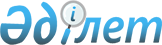 Қазақстан Республикасы Үкіметінің кейбір шешімдеріне өзгерістер мен толықтырулар енгізу туралыҚазақстан Республикасы Үкіметінің 2016 жылғы 12 мамырдағы № 288 қаулысы.
      Қазақстан Республикасының Үкіметі ҚАУЛЫ ЕТЕДІ:
      1. Қоса беріліп отырған Қазақстан Республикасы Үкіметінің кейбір шешімдеріне енгізілетін өзгерістер мен толықтырулар бекітілсін.
      2. Осы қаулы алғашқы ресми жарияланған күнінен кейін күнтізбелік он күн өткен соң қолданысқа енгізіледі. Қазақстан Республикасы Үкіметінің кейбір шешімдеріне енгізілетін өзгерістер мен толықтырулар
      1. Күші жойылды - ҚР Үкіметінің 19.08.2022 № 581 қаулысымен.
      2. Күші жойылды – ҚР Үкіметінің 27.12.2018 № 895 қаулысымен.
      3. Күші жойылды – ҚР Үкіметінің 27.12.2018 № 895 қаулысымен.
      4. Күші жойылды – ҚР Үкіметінің 27.12.2018 № 895 қаулысымен.
      5. "Халықаралық мектеп мәртебесін беру қағидаларын бекіту туралы" Қазақстан Республикасы Үкіметінің 2012 жылғы 6 ақпандағы № 207 қаулысында (Қазақстан Республикасының ПҮАЖ-ы, 2012 ж., № 33,  422-құжат):
      көрсетілген қаулымен бекітілген Халықаралық мектеп мәртебесін беру қағидаларында:
      2-тармақ мынадай редакцияда жазылсын:
      "2. Халықаралық мектеп мәртебесін беру халықаралық білім беру тәжірибесін жетілдіру және Қазақстан Республикасының білім беру жүйесіне интеграциялау, Қазақстан Республикасында мектепке дейінгі, бастауыш, негізгі орта және жалпы орта білімнің дербес әзірленген жалпы білім беретін оқу бағдарламаларын іске асыратын мектептердің жұмыс істеуінің қалыптасқан практикасы үшін құқықтық база құру мақсатында жүзеге асырылады.";
      3-тармақтың 5) тармақшасы мынадай редакцияда жазылсын:
      "5) Қазақстан Республикасының мемлекеттік жалпыға міндетті білім беру стандартының және халықаралық жалпы білім беретін оқу бағдарламаларының талаптарын есепке ала отырып, дербес әзірленген интеграцияланған білім беру бағдарламаларын іске асыру;";
      4-тармақтың 4) тармақшасы мынадай редакцияда жазылсын:
      "4) жалпы білім беретін оқу бағдарламаларының мазмұны (бағдарламаның негізгі мақсаттары, негізгі теориялық-әдіснамалық ережелері, оқушылардың білім сапасын бақылау, мониторингтеу және қамтамасыз ету құралдары, білім беру ұйымының бағдарламасын қамтамасыз ететін оқу-әдістемелік әзірлемелердің тізбесі);".
      6. Күші жойылды - ҚР Үкіметінің 25.08.2017 № 507 қаулысымен (алғашқы ресми жарияланған күнінен кейін күнтізбелік он күн өткен соң қолданысқа енгізіледі).

      7. Күші жойылды - ҚР Үкіметінің 06.09.2023 № 770 (алғашқы ресми жарияланған күнінен кейін күнтізбелік он күн өткен соң қолданысқа енгізіледі) қаулысымен.


					© 2012. Қазақстан Республикасы Әділет министрлігінің «Қазақстан Республикасының Заңнама және құқықтық ақпарат институты» ШЖҚ РМК
				
Қазақстан Республикасының
Премьер-Министрі
К.МәсімовҚазақстан Республикасы
Үкіметінің
2016 жылғы 12 мамырдағы
№ 288 қаулысымен
бекітілген